Dica quente: Prudence Fire apimenta a relação no Inverno deixando o  momento do prazer mais excitante Em contato com o corpo, o lubrificante da camisinha proporciona uma deliciosa sensação que esquenta ainda mais o clima. São Paulo, julho de 2018 – No inverno temos muitas desculpas para ficar na cama e enroladinhos na coberta, assistindo uma série se deliciando com comidinhas quentinhas, além de aproveitar a estação do ano para namorar muito. A DKT International dá uma dica para esquentar ainda mais a transa e deixá-la mais excitante: o preservativo Prudence Fire. 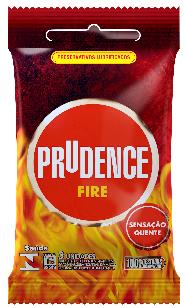 Em contato com o corpo, o lubrificante da camisinha proporciona uma deliciosa sensação “quente” deixando a transa mais excitante, tanto para mulheres como aos homens. A Prudence tem a teoria de que o sexo bom é aquele que se faz como quiser, mas sempre priorizando o prazer com proteção, ainda colocando uma pitada de diversão, o resultado pode ser primoroso em qualquer temperatura. Prudence é mais tesão, menos textão. Menos tédio, mais prazer. Menos preconceito, mais diversidade. Mais prazer para todos!A marca é líder no mercado de preservativos. Em 2017, comemorou o marco de 1,75 bilhão de preservativos vendidos e distribuídos no Brasil. O equivalente a aproximadamente oito voltas ao mundo. Você conhece a DKT?Fundada em 1989, por Philip D. Harvey, a DKT International é uma organização sem fins lucrativos especializada na implantação de programas de planejamento familiar e prevenção de ISTs – infecções sexualmente transmissíveis – e Aids ao redor do mundo, contando com inúmeros projetos em mais de 30 países.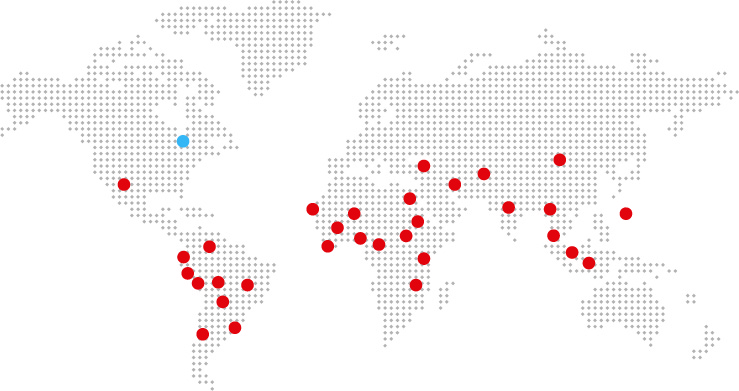 Só em 2017, mais de 36 milhões de casais foram protegidos – índice CYP (Couple Years of Protection). Os dados fazem parte do relatório anual, que traz o balanço que comprova o impacto dos projetos humanitários aplicados pela entidade anualmente. Ainda em 2017, os esforços da DKT impediram uma estimativa de 7,6 milhões de gravidezes indesejadas e 4,6 milhões de abortos inseguros. Além disso, a DKT evitou aproximadamente 14.600 mortes maternas.Com 27 anos de atuação no País, a DKT do Brasil é detentora das marcas Prudence, Sutra e Andalan (AIUs), que contempla a maior linha de camisinhas do mercado, além de outros produtos como géis lubrificantes, estimuladores, coletor menstrual descartável e lenço umedecido. A unidade brasileira mantém diversos programas de marketing social, que incluem também o apoio a ONGs (Organizações Não Governamentais). É a única empresa no Brasil totalmente especializada em planejamento familiar.Informações para imprensa:Ideal H+K – PABX: (11) 4873 7900 – www.idealhks.comManuela Pastore – (11) 4873-7973 – Manuela.Pastore@idealhks.comAndrea Farias – andrea.farias@idealhks.com